Comportamenti (positivi e negativi)Questo documento costituisce la guida del coordinatore. Dovete seguirlo poiché contiene tutti gli elementi che permettono di coordinare il modulo, ovvero le consegne per gli esercizi, i riferimenti al relativo Powerpoint e/o le varie risorse come i filmati, l’e-learning..., le domande da porre ai partecipanti, gli eventuali esercizi da svolgere.Stima della durata: 1h20Modalità didattiche: Presentazione di persona.Prerequisito: NessunoElementi di attenzione per preparare la sequenza:Prima di cominciare questo modulo, vi raccomandiamo di assicurarvi:del funzionamento del video "Death in the oil field".di avere copie sufficienti dell’opuscolo "RC - performance HSE guida alla corretta reazione” e distribuirne una copia per partecipante, possibilmente in formato tascabile.Accoglienza dei partecipanti: Benvenuti a tutti.Prima di cominciare, osserviamo insieme gli obiettivi di questo modulo e il suo svolgimento.Presentare la slide 2.Questo modulo ha come obiettivo che voi:Capiate che gli errori comportamentali possono avere conseguenze importanti (HIPO, incidenti,…).Conosciate il comportamento HSE atteso dai dipendenti Total.Siate in grado di identificare un comportamento positivo da incoraggiare ed un comportamento negativo sul quale intervenire all’interno di Total.Assicurarsi che il contenuto sia chiaro per tutti.Rispondere alle eventuali domande.5’			00:05Sequenza 1:Lo scopo della sequenza: i partecipanti hanno capito che la maggior parte degli incidenti è legata a problemi di comportamento.Vi propongo di cominciare con la visione di un video di feedback. Nel corso del video, annotate i problemi, soprattutto comportamentali, che identificate.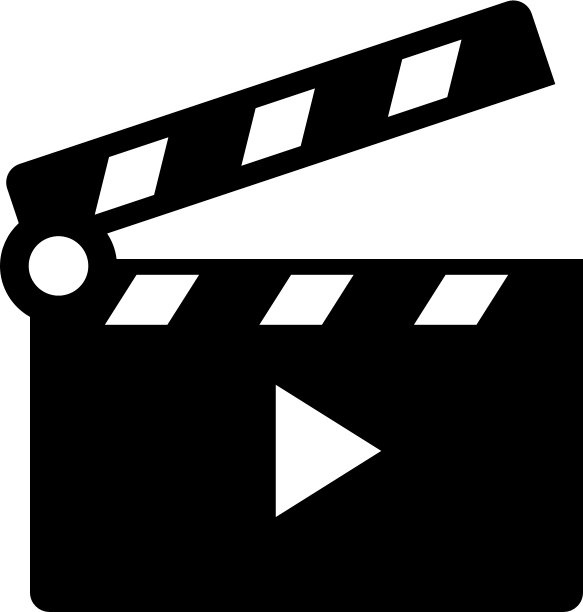 Proiettare il video "Death in the oil field" (6 '), slide 3Quali sono i problemi che avete identificato che hanno portato a questa catastrofe?Fare discutere i partecipanti dei problemi individuati in quest’attività quindi fare precisare ai partecipanti la natura dei problemi rilevati (tecnici, di mezzi, procedurali, di comportamento…).Porre l'accento sull'importanza dei comportamenti umani e sugli impatti associati.15’			00:20Presentare la slide 4Per ogni pilastro, commentare la slide con i punti seguenti:- Gli equipaggiamenti/impianti sono concepiti per funzionare in condizioni specifiche.- Le regole e le procedure sono concepite per indurre le persone ad applicare le buone pratiche.- Non rispettare le regole e le procedure d'utilizzo degli equipaggiamenti può generare conseguenze che non avreste forse previsto, e che possono risultare gravi.Il rispetto di queste condizioni di funzionamento e di questi documenti è tuttavia strettamente connesso alle decisioni o alla comprensione delle persone.5’			00:25Sequenza 2:Lo scopo della sequenza: i partecipanti conosceranno la definizione di un comportamento e hanno preso coscienza dell'importanza del riconoscimento dei comportamenti corretti in materia di sicurezza.Cominciamo col chiarire cosa copre la nozione di comportamento.Chi può dirci in alcune parole che cos’è un comportamento?Fare discutere i partecipanti.Lo scopo è di arrivare al concetto di comportamento come azione osservabile, concreta, e non un'idea o un'intenzione…Se necessario, incanalare la discussione verso il confronto fra comportamento ed intenzione.5’			00:30Presentare la slide 5 per chiarire la nozione di comportamento.Passiamo ora ad un esercizio. Per ogni caso seguente: si tratta di un comportamento?Esercizio:Proiettare la slide 6 e fate discutere i partecipanti, proposta per proposta, cioè se si tratta di un comportamento o meno.5’			00:35Adottare un comportamento corretto in materia di sicurezza non è così facile.Presentare la slide 7 ed illustrarla con l'esempio nella slide 8.Lo scopo è che i partecipanti capiscano che il comportamento sicurezza non è sempre "naturale/innato", e, che rispettiamo un semaforo rosso solo perché abbiamo appreso questo codice/norma.I comportamenti sicurezza non sono così facili da adottare. A volte, è necessario cambiare le proprie abitudini, apprendere, evolvere… È dunque tanto più importante riconoscerli, dargli importanza per essere vicino ai colleghi. Vi propongo di guardare insieme il modo in cui sono trattati i comportamenti buoni e cattivi all’interno di Total.Cominciamo con il trattamento dei comportamenti “buoni”.Presentare la slide 9 (estratto dall’opuscolo "RC - Performance HSE alla corretta reazione" pag. 4).5’			00:40Distribuire l'opuscolo "RC - Performance HSE guida alla corretta reazione" e invitare i partecipanti a leggere le pagine 4 e 5.Lasciare 5 minuti ai partecipanti per leggerle.Invitare i partecipanti a chiedere precisazioni su queste due pagine o a fornire i loro commenti.Quali vantaggi vedete per incoraggiare i comportamenti corretti in materia di sicurezza?Vi aspettavate questo tipo di riconoscimento del comportamento sicurezza?Domanda rivolta a tutti. Fare discutere i partecipanti.10’			00:50Sequenza 3:Lo scopo della sequenza: i partecipanti comprenderanno la differenza tra errore e inadempienza: diritto all’errore ma un’inadempienza è una violazione volontaria di una norma, da qui l'importanza di agire con discernimento. Qualsiasi cattiva condotta richiede una constatazione, una valutazione e quindi un’azione di conseguenza.Non tutti i comportamenti purtroppo sono positivi. Riprendiamo l'esempio del semaforo rosso:“Secondo voi non fermarsi ad un semaforo rosso costituisce un errore o un’inadempienza?""Quale differenza c’è secondo voi tra errore e inadempienza?"Domanda rivolta a tutti.Orientare verso il carattere intenzionale o meno dell'azione.In sintesi, presentare la slide 10.Vi propongo ora di fare un esercizio. Per ogni proposta, ditemi secondo voi, se si tratta di un errore o di una inadempienza, e argomentate la risposta.Esercizio:Proiettare la slide 11. Fare rispondere ad un partecipante per ogni frase, e chiedere di giustificare le risposte. Fare precisare se, secondo le circostanze, una frase può essere sia un errore che un’inadempienza. Ad esempio, per la prima frase, se il conducente non è informato del limite di velocità, ciò può essere considerato come errore.10’			01:00Per il momento, abbiamo visto che è importante riconoscere i comportamenti (positivi o negativi). Riprendiamo la situazione del semaforo rosso:Come reagireste se, in auto, uno dei vostri colleghi non rispettasse il semaforo rosso:Passando con il semaforo rosso per mostrarvi la potenza della sua auto?Passando con il semaforo rosso perchè, disattento, era occupato a discutere con voi?Domanda rivolta a tutti.Organizzare una discussione. Assicurarsi che i partecipanti capiscano che, in entrambi i casi, è necessaria una reazione, ma che è diversa per ciascun caso.5’			01:05Fare leggere la pagina 7 dell’opuscolo "RC - Performance HSE guida alla corretta reazione".Proiettare la slide 12 per chiarire il logigramma d'aiuto all’analisi della cattiva condotta della pagina 7 dell’opuscolo.Proiettare la slide 13 e fare l’analisi con i tipi di reazioni della pagina 9 dell’opuscolo.Insistete sul fatto che la stop card è certamente uno strumento essenziale nella reazione alla cattiva condotta.Quali nuove domande vi solleva questo modulo?Proiettate la slide 15 di sintesi.Rispondere alle domandeRingraziare i partecipanti15’			01:20Riepilogo degli obiettivi di questo modulo:Alla fine del modulo, i partecipanti:Capiranno che gli errori comportamentali possono avere conseguenze grandi (HIPO, incidenti,…).Conosceranno il comportamento HSE atteso dai dipendenti Total.Saranno in grado di identificare un comportamento positivo da incoraggiare ed un comportamento negativo sul quale intervenire all’interno di Total.